Publicado en Madrid el 08/01/2020 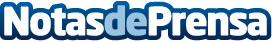 'Te espero en las Termópilas', una historia plural financiada por crowdfundingUna aventura entre amigos es la trama de este emocionante y desternillante libroDatos de contacto:Almudena Sánchez Camacho911 90 39 68Nota de prensa publicada en: https://www.notasdeprensa.es/te-espero-en-las-termopilas-una-historia_1 Categorias: Nacional Literatura Emprendedores http://www.notasdeprensa.es